Level Up Leadership ChallengeWhat is leveling up?According to Cindy S. Yantis on her Thought Changer website, “Leveling up simply means taking your life to the next level.”  She further states,  “To achieve those goals, you have to become better, learn new skills, and take new chances. When you become better, you level up.”While the term comes from gaming, the principal of “leveling up” to improve ourselves as leaders applies. Therefore, Alabama State wishes to offer you a chance to “Level Up Leadership”. This challenge provides the opportunity to participate in the second level of Leadership training, connect with sisters from around the state, and further carry out our organization’s purposes of stimulating the personal and professional growth of members, and encouraging their participation in appropriate programs of action.  Level Up Leadership will require the following activities to be completed by December 31, 2024.  Those “leveling up” will be recognized at the 2025 Alabama State Convention and eligible to receive (purchase) the Level up Leadership pin to attach to the Leadership Seminar Pin received at our first level training. ***“Level Up” Leadership Challenge Requirements: Learn—Sign up by June 30th online or via mail and read a book from the Leadership Book List.Engage- Meet with others choosing the same book to discuss and formulate action steps or applications of the key principles at Fall Board and/or via Zoom. Attend- Attend a leadership event-either Leadership Day in February or Chapter Leadership Training in June.  Complete the personal leadership challenge form presented at the event.Develop:   Demonstrate your development by one of the following:Accept a new leadership role at the chapter, state, or international level. ORPresent a chapter program on leadership or state or international breakout session. OR Lead one of the group book discussions at Fall Board or via zoom. ORTeach Leadership skills in a classroom setting using the book/principles learned. ORWrite an article/blog for the Leadership Discovery Center on the dkg.org website. ORCarry out a chapter task to develop leadership—newsletter article, flier with Leadership tips, lead a book study, or other (approved activity).*** Those who have not completed the Basic Leadership Seminar Training will be encouraged to attend in June of 2025.  Online Level Up Leadership Registration 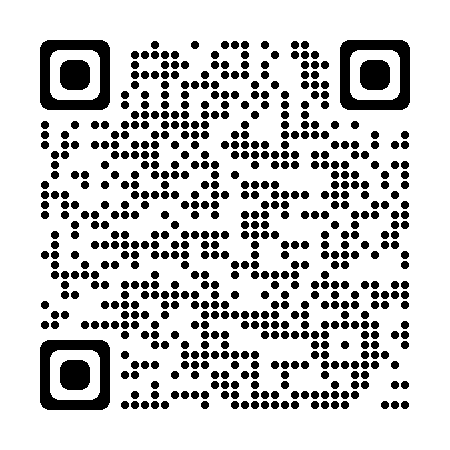 